Complaints PolicyTable of contents1	Introduction	31.1	Policy statement	31.2	Status	42	Guidance	42.1	Legislation	42.2	Responsible person	42.3	Complaints manager	42.4	Definition of a complaint versus a concern	42.5	Complaints procedure statement	52.6	Parliamentary and Health Service Ombudsman (PHSO)	52.7	Complainant options	52.8	Timescale	62.9	Responding to a concern	72.10	Responding to a complaint	72.11	Meeting with the complainant	82.12	Verbal complaints	82.13	Written complaints	92.14	Who can make a complaint?	92.15	Complaints advocates	102.16	Investigating complaints	112.17	Conflicts of interest	112.18	Final formal response to a complaint	122.19	Confidentiality in relation to complaints	132.20	Persistent and unreasonable complaints	132.21	Complaints citing legal action	132.22	Multi-agency complaints	132.23	Complaints involving external staff	142.24	Complaints involving locum staff	142.25	Significant events	142.26	Fitness to practise	152.27	Staff rights to escalate to PHSO	152.28	Logging and retaining complaints	153	Use of complaints as part of the revalidation process	153.1	Outlined processes	154	CQC regulatory complaint assessment during inspection	164.1	Overview	165	Further information	176	Summary	17Annex A – Patient complaint form	18Annex B – Third party patient complaint form	19Annex C – Complaint handling desktop aide-memoire	20Annex D – Complaint leaflet	21Annex E – Acknowledgement of a complaint letter (example)	24Annex F – Final response to a complaint letter (example)	25IntroductionPolicy statementThe purpose of this document is to ensure all staff at Dr Mahmood and Partners understand that all patients have a right to have their complaint acknowledged and investigated properly. Dr Mahmood and Partners takes complaints seriously and ensures that they are investigated in an unbiased, transparent, non-judgemental and timely manner.The organisation will maintain communication with the complainant (or their representative) throughout, ensuring they know the complaint is being taken seriously.The policy is aligned to the mandatory requirements of:Local Authority Social Services and National Health Service Complaints (England) Regulations (2009) Health and Social Care Act 2008 (Regulated Activities) Regulations 2014 (Regulation 16)It is also aligned to, and should be read in conjunction with, both the CQC GP Mythbuster 103 – Complaints Management and the General Medical Council (GMC) ethical guidance. The General Medical Council (GMC) ethical guidance states a ‘good’ doctor will:Make the patients your first concernTake prompt action if you think the patient is being compromisedEstablish and maintain good relationships with patientsBe honest and open and act with integrity.Listen to, and respond to, patients’ concerns and preferences.The organisation will aim to design and implement policies and procedures that meet the diverse needs of our service and workforce, ensuring that none are placed at a disadvantage over others, in accordance with the Equality Act 2010. Consideration has been given to the impact this policy might have regarding the individual protected characteristics of those to whom it applies.In accordance with Regulation 16, all staff at Dr Mahmood and Partners must fully understand the complaints process. Therefore, complaints management training is available on the HUB. 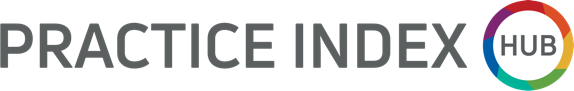 Additionally, the BMA has recently released guidance titled: Responding to concerns: a guide for doctors who manage staff. This is guidance on professional requirements, how to respond and how to act on a concern.StatusThis document applies to all employees of the organisation and other individuals performing functions in relation to the organisation such as agency workers, locums and contractors. This document and any procedures contained within it are non-contractual and may be modified or withdrawn at any time. For the avoidance of doubt, it does not form part of your contract of employment.GuidanceLegislationEvery NHS facility has a complaints procedure. This permits a patient (or their nominated representative) to submit a complaint either to the NHS organisation or the organisation that has been commissioned by the NHS to provide a service.  This organisation adopts a patient-focused approach to complaint handling in accordance with the National Health Service England Complaints Policy (2021) whilst also conforming to guidance detailed in:Good Practice Standards for NHS Complaints Handling 2013Parliamentary and Health Service Ombudsman’s Principles of Good Complaints Handling 2009My Expectations 2014The NHS ConstitutionHealth and Social Care Act 2008 (Regulated Activities) Regulations 2014: Regulation 16 The Local Authority Social Services and National Health Services Complaints (England) Regulations 2009Responsible personAt Dr Mahmood and Partners, the responsible person is Dr Yasar Mahmood. They are responsible for ensuring compliance with the complaints regulations making sure action is taken because of the complaint. Complaints managerAt Dr Mahmood and Partners, the complaints manager is the Charlotte Walker Practice Manager. They are responsible for managing all complaints procedures and must be readily identifiable to service users.  As recognised in A Guide to Effective Complaints Resolution (England), the responsible person and complaints manager can be the same person.Definition of a complaint versus a concernFor the purposes of this policy, the ICB complaints policy defines that a complaint is an expression of dissatisfaction about an act, omission or decision, either verbal or written, and whether justified or not which requires a response.There is no difference between a “formal” and an “informal” complaint. Both are expressions of dissatisfaction. It is the responsibility of the complaints manager to consider whether the complaint is informal and therefore early resolution of an issue may be possible. If the complaints manager believes an issue can be resolved quickly then this organisation will aim to do this in around 10 working days and, with the agreement of the enquirer, we will categorise this as a concern and not a complaint. However, if the enquirer is clear that they wish to make a formal complaint then the organisation will follow this complaints policy in full.Complaints procedure statementDr Mahmood and Partners has prominently displayed notices in both receptions detailing the complaints process. In addition, the process is included on the organisation website and a complaints leaflet is also available from reception. The information provided is written in conjunction with this policy and refers to the legislation detailed in Section 2.1.  Parliamentary and Health Service Ombudsman (PHSO)The Parliamentary and Health Service Ombudsman’s role is to make final decisions on complaints that have not been resolved locally by the NHS in England. The Ombudsman looks at complaints where someone believes there has been injustice or hardship because an organisation has not acted properly or has given a poor service and not put things right. The Ombudsman can recommend that organisations provide explanations, apologies and financial remedies to service users and that they take action to improve services.Complainant optionsThe complainant, or their representative, can complain about any aspect of care or treatment they have received at this organisation to this organisation via the complaints manager or directly to the NHS West Yorkshire Integrated Care Board.If direct to NHS WY ICB they can be contacted on:Email: at wyicb.complaints@nhs.net Telephone: 01924 552150 In writing: West Yorkshire Integrated Care Board Complaints Team, White Rose House West Parade, Wakefield WF1 1LT  Monday to Friday 9 to 5 p.m. The ICB is closed on bank holidays. Patients may be unaware of how to complain to the WY ICB. Should any complainant be unaware, the guidance here has been provided by WY ICB.Complaints are not escalated to WY ICB following the organisation’s response. A complaint is made to either the organisation or WY ICB at Stage 1. If dissatisfied with the response from WY ICB to the organisation, then the complainant may wish to escalate their complaint to the PHSO. This process is as detailed within the Local Authority Social Services and National Health Service Complaints (England) Regulations (2009) where it states that there should be two stages of dealing with complaints.See below image that further explains the route of any complaint:Stage 1The complainant may make a complaint to either the organisation or to WY ICB This is classed as a local resolutionStage 2If dissatisfied with the initial Stage 1 response, the complainant may then escalate this to the PHSOPatients, or a person acting on their behalf, can complain to either the organisation or WY ICB but not both. Note, WY ICB cannot investigate if an organisation has already responded. The complainant should be provided with a copy of the organisation leaflet at Annex D detailing the complaints process and they should be advised of the two-stage process.TimescaleThe time constraint for bringing a complaint is 12 months from the occurrence giving rise to the complaint or 12 months from the time that the complainant becomes aware of the matter about which they wish to complain. If, however, there are good reasons for a complaint not being made within the timescale detailed above, consideration may be afforded to investigating the complaint if it is still feasible to investigate the complaint effectively and fairly. Should any doubt arise, further guidance should be sought from WY ICB by the Practice Manager.Responding to a concernShould the complaints manager become aware that a patient, or the patient’s representative, wishes to discuss a concern, then this is deemed to be less formal and should be responded to as detailed below.Points that should be considered are that:
Should the patient be on the premises, then there will need to be a degree of interaction sooner than if it was a telephone call or email All facts need to be ascertained prior to any conversationShould the person be angry, contacting them too soon may inflame the situation further if they did not receive the outcome that they desired Consider any potential precedence that may be established, and will any future concern be expected to always be dealt with immediately should any response be given too soonTime management always needs to be considered Many of the concerns raised are not a true complaint, simply a point to note or a concern and this will still be investigated, and an answer ordinarily given within 10 working days. In doing this and with agreement with the enquirer, this would not need to be logged as a complaint as it can be dealt with as a concern.Whilst each concern will warrant its own response, generally at Dr Mahmood and Partners the outcome will always be to ensure that the best response is always provided. Responding to a complaintThe complainant has a right to be regularly updated regarding the progress of their complaint. The complaints manager at Dr Mahmood and Partners will provide an initial response to acknowledge any complaint within three working days after the complaint is received. All complaints are to be added to the complaints log in accordance with Section 2.28.There are no timescales when considering a complaint, simply that it must be investigated thoroughly, and that the complainant should be kept up to date with the progress of their complaintWithin the current NHS Complaints Policy that dictates its responses, i.e., not a practice response, the following is advised:If NHS England has not provided a response within six months, we will write to the complainant to explain the reasons for the delay and outline when they can expect to receive the response. At the same time, we will notify the complainant of their right to approach the PHSO without waiting for local resolution to be completed.The MDU provides advises in its document titled How to respond to a complaint that a response or decision should be made within six months with regular updates during the investigation. If it extends beyond this time, then the complainant must be advised.CQC GP Mythbuster 103 states the following:The tone of a response needs to be professional, measured and sympatheticPatient confidentiality should be considered, and timescales agreedVerbal complaints (not resolved in 24 hours) should be written up by the provider. They should share this with the complainant to agree contentPractices cannot insist that complainants ‘put their complaints in writing’Meeting with the complainantNHS England Complaints guidance advises that a meeting should be arranged between the complainant and the complaints lead. However, it should be noted that whilst this is a useful guide to complaints management, it is their own policy as it details how they manage complaints that are forwarded directly to them. Whilst the latest GP Mythbuster does not state that this is a requirement, BMA guidance suggests that a meeting should be arranged for the investigator to discuss the complaint with the complainant. Therefore, whilst requesting a meeting is not a mandatory requirement, it is probably best practice, and a better outcome can often result from a meeting.Verbal complaintsIf a patient wishes to complain verbally and if the patient is content for the person dealing with the complaint to deal with this matter and if appropriate to do so, then complaints should be managed at this level. After this conversation, the patient may suggest that no further action is needed. If this should be the case, then the matter can be deemed to be closed, although the complaints manager should still be informed as this needs to be added to the complaints log in accordance with Section 2.28.This local resolution is the quickest method of resolving a complaint and will negate the requirement for the complaint to proceed through the formal complaint process.An acknowledgement of the verbal complaint will suffice and therefore the complaints manager does not need to subsequently respond in writing, although the verbal complaint must be recorded in the complaints log. This will enable any trends to be identified and improvements to services made if applicable. The complaints manager should record notes of the discussion (for reference only) which may be used when discussing complaints at meetings.If the matter demands immediate attention, the complaints manager should be contacted who may then offer the patient an appointment or may offer to see the complainant at this stage. Staff are reminded that when internally escalating any complaint to the complaint’s manager then a full explanation of the events leading to the complaint is to be given to allow any appropriate response.Note a verbal complaint may simply be a concern. Should this be a less formal concern and, in agreement with the enquirer, then the process at Section 2.9 should be followed. Written complaintsWhilst this is not the preferred option due to the timescales involved in compiling a letter of complaint and any subsequent response for both the patient and the complaints manager, an alternative option can be offered for any complaint to be forwarded by letter or email to the complaints manager.When a complaint is received then the response is to be as per Section 2.10.Who can make a complaint?A complaint may be made by the person who is affected by the action, or it may be made by a person acting on behalf of a patient in any case where that person: Is a child (an individual who has not attained the age of 18) In the case of a child, this organisation must be satisfied that there are reasonable grounds for the complaint being made by a representative of the child and furthermore that the representative is making the complaint in the best interests of the child.Has diedIn the case of a person who has died, the complainant must be the personal representative of the deceased. This organisation will require to be satisfied that the complainant is the personal representative. Where appropriate, the organisation may request evidence to substantiate the complainant’s claim to have a right to the information. Has physical or mental incapacityIn the case of a person who is unable by reason of physical capacity or lacks capacity within the meaning of the Mental Capacity Act 2005 to make the complaint themselves, the organisation needs to be satisfied that the complaint is being made in the best interests of the person on whose behalf the complaint is made.Has given consent to a third party acting on their behalfIn the case of a third party pursuing a complaint on behalf of the person affected, the organisation will request the following information:Name and address of the person making the complaintName and either date of birth or address of the affected personContact details of the affected person so that they can be contacted for confirmation that they consent to the third party acting on their behalf The above information will be documented in the file pertaining to this complaint and confirmation will be issued to both the person making the complaint and the person affected. Has delegated authority to act on their behalf, for example in the form of a registered Power of Attorney which must cover health affairsIs an MP, acting on behalf of and by instruction from a constituentShould the complaints manager believe a representative does or did not have sufficient interest in the person’s welfare, or is not acting in their best interests, they will discuss the matter with either the defence union or NHS Resolution to confirm prior to notifying the complainant in writing of any decision.Complaints advocatesDetails of how patients can complain and how to find independent NHS complaints advocates are detailed within the organisation leaflet at Annex D. Additionally, the patient should be advised that the local Healthwatch Home - Healthwatch Kirklees can help to find an independent NHS complaints advocacy services in the area.Independent advocacy services include:POhWER – a charity that helps people to be involved in decisions being made about their care. POhWER’s support centre can be contacted via 0300 456 2370Advocacy People – gives advocacy support. Call 0330 440 9000 for advice or text 80800 starting message with PEOPLEAge UK – may have advocates in the area. Visit their website or call 0800 055 6112Local councils can offer support in helping the complainant to find an advocacy service.   Investigating complaintsDr Mahmood and Partners will ensure that complaints are investigated effectively and in accordance with extant legislation and guidance.This organisation will adhere to the following standards when addressing complaints:The complainant has a single point of contact in the organisation and is placed at the centre of the process. The nature of their complaint and the outcome they are seeking are established at the outset.The complaint undergoes initial assessment, and any necessary immediate action is taken. A lead investigator is identified.Investigations are thorough, where appropriate obtain independent evidence and opinion, and are carried out in accordance with local procedures, national guidance and within legal frameworks. The investigator reviews, organises and evaluates the investigative findings.The judgement reached by the decision maker is transparent, reasonable and based on the evidence available. The complaint documentation is accurate and complete. The investigation is formally recorded with the level of detail appropriate to the nature and seriousness of the complaint.Both the complainant and those complained about are responded to adequately. The investigation of the complaint is complete, impartial and fair.The complainant should receive a full response or decision within six months following the initial complaint being made. If the complaint is still being investigated, then this would be deemed to be a reasonable explanation for a delay.  Conflicts of interestThe complaints manager and/or investigating clinician must consider and declare whether there are any circumstances by which a reasonable person would consider that their ability to apply judgement or act as a clinical reviewer could be impaired or influenced by another interest that they may hold. The NHS England Complaints Policy indicates this includes, but is not limited to, having a close association with the complained about, having trained or appraised the complained about and/or being in a financial arrangement with them previously or currently.Should such circumstances arise, the organisation should seek to appoint another member of the organisation as the responsible person with appropriate complaint management experience.Final formal response to a complaint
A final response should only be issued to the complainant once the letter has been agreed by MDU (if deemed their review is necessary). Following this, and upon completion of the investigation, a formal written response will be sent to the complainant.Be professional, well thought out and sympatheticDeal fully with all the complainant’s complaintsInclude a factual chronology of events which sets out and describes every relevant consultation or telephone contact, referring to the clinical notes as requiredSet out what details are based on memory, contemporaneous notes or normal practiceExplain any medical terminology in a way in which the complainant will understandContain an apology, offer of treatment or other redress if something has gone wrongThe response should also highlight what the organisation has done, or intends to do, to remedy the concerns identified to ensure that the problem does not happen againThe response should inform the complainant that they may complain to the PHSO should they remain dissatisfiedConsideration must be given to the fact that the response is likely to be read by the complainant’s family and possibly legal advisers. A full explanation and apology may assist in avoiding a claim. However, if apatient subsequently brings a claim for compensation, the complaint file is likely tobe used in those proceedings so it is important that any response to a complaint isclear and well explained and can be supported by evidence.The full and final response should ordinarily be completed within six months, signed by the responsible person, although should it be likely that this will go beyond this timescale, the complaints manager will contact the complainant to update and give a projected completion timescale.A template example of the final response letter can be found at Annex F.  Confidentiality in relation to complaintsAny complaint is investigated with the utmost confidence and all associated documentation will be held separately from the complainant’s medical records.Complaint confidentiality will be maintained, ensuring only managers and staff who are involved in the investigation know the particulars of the complaint.   Persistent and unreasonable complaintsThe management of persistent and unreasonable complaints at this organisation is achieved by following the guidance detailed at Appendix 3 of the 2021 NHS England Complaints Policy.  Complaints citing legal actionShould any complaint be received and the content states that legal action has been sought then, prior to any response, consideration should be given to contacting the defence union for guidance.It is strongly suggested that should any organisation receive a complaint that highlights that legal action has been taken then they should be cautious. By doing nothing with any complaint of this type, this could affect the outcome of a CQC assessment and/or the relationship with your CCG/NHS E area teams. As the response from NHS E states, you must deal with a complaint that cites legal action against you as you would for any other complaint.Should any complainant cite legal action that refers to an incident after 1 April 2019, contact NHS Resolution and they will assist under the Clinical Negligence Scheme for General Practice (CNSGP). Refer to the NHS Resolution Guidance for general practice document here.It is strongly suggested that organisations make a record of everything involving the complaint.  Multi-agency complaintsThe Local Authority Social Services and NHS Complaints (England) Regulations 2009 state that organisations have a duty to co-operate in multi-agency complaints. If a complaint is about more than one health or social care organisation, there should be a single co-ordinated response. Complaints managers from each organisation will need to determine which the lead organisation will be, and the lead organisation will then be responsible for co-ordinating the complaint, agreeing timescales with the complainant.If a complaint becomes multi-agency, the organisation should seek the complainant’s consent to ask for a joint response. The final response should include this.A complaint can be made to the provider/commissioner but not both.Complaints involving external staffShould a complaint be received about a member of another organisation’s staff, then this is to be brought to the attention of the complaints manager at the earliest opportunity. The complaints manager will then liaise with the other organisation’s manager.  Complaints involving locum staffDr Mahmood and Partners will ensure that all locum staff, be it GPs, nurses or administrative staff, are aware of both the complaints process and that they will be expected to partake in any subsequent investigation, even if they have left the organisation (keeping in mind the 12-month time frame to complain).Locum staff must receive assurance that they will be treated equally and that there is no difference between locum staff, salaried staff or partners.  Significant eventsWhen a complaint is raised, it may prompt other considerations, such as a significant event (SE). SEs are an excellent way to determine the root cause of an event and Dr Mahmood and Partners can benefit from the learning outcomes because of the SE.It is advised that the complainant, their carers and/or family are involved in the SE process.  This helps to demonstrate to the complainant that the issue is being taken seriously and investigated by Dr Mahmood and Partners. Further information on the significant event process can be sought from the Significant Event PolicyFitness to practiseWhen a complaint is raised, consideration may need to be given to whether the complaint merits a fitness to practise referral. Advice may need to be sought from the relevant governing body such as the GMC, NMC, HCPC etc. At Dr Mahmood and Partners, the Senior GP Partner will be responsible for firstly discussing the complaint with the clinician involved and then seeking guidance from the relevant governing body where applicable.Staff rights to escalate to PHSOIt should be noted that any staff who are being complained about can also take the case to the PHSO. An example may be that if they are not satisfied with a response given on their behalf by a commissioning body.It should be noted that independent doctors are unable to use the PHSO as they have no legal requirement to have an appeals mechanism. It is good practice to provide independent adjudication on complaints, therefore using a service such as Independent Sector Complaints Adjudication Service (ISCAS) should be considered.Logging and retaining complaintsAll organisations will need to log their complaints and retain as per the Records Retention Schedule. All evidence of complaints is compiled within the KO14b Complaints Log Toolkit.Evidence required includes:Logging, updating and tracking for trends and considerationsDetails of all dates of acknowledgement, holding and final response letters and the timely completion of all correspondence relating to the complaintCompliance with the complaints in the categories that are required to complete the annual KO14b submission to NHS DigitalThis data is submitted by Charlotte Walker to NHS E within the KO14b complaints report annually and then published by NHS Digital. Any reporting period covers the period from 1 April until 31 March.Use of complaints as part of the revalidation processOutlined processesAs part of the revalidation process, GPs must declare and reflect on any formal complaints about them in tandem with any complaints received outside of formal complaint procedures at their appraisal for revalidation. These complaints may provide useful learning. The Royal College of General Practitioners (RCGP) has produced appraisal guidance for this purpose. Nurses may also wish to use information about complaints as part of their NMC revalidation. This feedback can contribute towards submissions about organisation related feedback and it can also be part of a written reflective account. Likewise, pharmacists and other healthcare professionals may wish to consider using complaints and their management as part of their revalidation process.The General Pharmaceutical Council (GPhC) revalidation process can be sought here and information relating to the Healthcare Professionals Council (HCPC) revalidation process can be found here. CQC regulatory complaint assessment during inspection OverviewThe CQC will inspect the organisation to ensure it is safe, effective, responsive, caring and well-led under the Health and Social Care Act 2008 (Regulated Activities) Regulations 2014 (Regulation 16). When assessing complaints management, the CQC will seek to be satisfied of the following, as directed within the GP Mythbuster 103 – Complaints management:People who use the service know how to make a complaint or raise concernsPeople feel comfortable, confident and are encouraged to make a complaint and speak upThe complaints process is easy to use. People are given help and support where necessaryThe complaints process involves all parties named or involved in the complaint. They have an opportunity to be involved in the responseThe provider uses accessible information or support if they need to raise concernsThe complaints are handled effectively, including:Ensuring openness and transparencyConfidentialityRegular updates for the complainantA timely response and explanation of the outcomeA formal recordSystems and processes protect people from discrimination, harassment or disadvantageComplaints are logged and monitored to assess trends and shared with the wider team. They are used to learn and drive continuous improvement. Trends are used to highlight where changes or improvements may be needed.The complaints manager will advise the complaints procedure to the complainant or their representative. In many cases, a prompt response and, if the complaint is upheld, an explanation and an apology will suffice and will prevent the complaint from escalating (an apology does not constitute an admission of organisational weakness).The CQC will also expect all staff to fully understand the complaints process as detailed at Section 1.1.Further informationFurther relevant information is available within both:The Data Protection Act 2018The General Data Protection Regulation Public Interest Disclosure Act 1998SummaryThe care and treatment delivered by Dr Mahmood and Partners are done so with due diligence and in accordance with current guidelines.  However, it is acknowledged that sometimes things can go wrong.By having an effective complaints process in place, this organisation can investigate and resolve complaints in a timely manner, achieving the desired outcome for service users whilst also identifying lessons learned and ultimately improving service delivery.Annex A – Patient complaint formSECTION 1: PATIENT DETAILSSECTION 2: COMPLAINT DETAILSPlease give full details of the complaint below including dates, times, locations and names of any organisation staff (if known). Continue on a separate page if required.SECTION 3: OUTCOMESECTION 4: SIGNATURESECTION 5: ACTIONSAnnex B – Third party patient complaint formSECTION 1: PATIENT DETAILSSECTION 2: THIRD PARTY DETAILSSECTION 3: DECLARATIONI hereby authorise the individual detailed in Section 2 to act on my behalf in making this complaint and to receive such information as may be considered relevant to the complaint. I understand that any information given about me is limited to that which is relevant to the subsequent investigation of the complaint and may only be disclosed to those people who have consented to act on my behalf. This authority is for an indefinite period/for a limited period only*. Where a limited period applies, this authority is valid until ………./………./………. SECTION 4: SIGNATUREAnnex C – Complaint handling desktop aide-memoire* It may be necessary to liaise with external third parties such as hospitals in order to gather additional information or to formulate a joint response. Where this is the case, the patient or their representative must be advised accordinglyAnnex D – Complaint leafletA patient information leaflet regarding complaints is shown overleaf.Annex E – Acknowledgement of a complaint letter (example)[Organisation][Address][Complainant’s name][Complainant’s address]		      [Date]Reference [Enter]Dear [name],Acknowledgment of complaintThank you for your letter [dated] regarding your complaint. We are sorry that you have felt that the standard of service at [insert organisation name] warranted your complaint. Please be advised that, whilst complaints are infrequent, when received we will thoroughly investigate and will always manage these in line with the NHS contract. Our promise to you includes that we will: Keep you [or your advocate] up to date with the progress of your complaintWe will attempt to investigate and provide a detailed response as quickly as possible. Some complaints may take longer than others, so we do not want to offer any specific timescale. However, throughout the investigation, this organisation will keep you up to date with the progress and this can be by telephone, email or letter and will be as agreed with youYou [or your advocate] can expect to receive a quality responseShould there be any learning outcome, you [or your advocate] will be provided with what actions have been taken to prevent any future recurrenceWe are aware that you would wish for a response as soon as possible and we will endeavour to conduct a full and thorough investigation in the shortest period possible. Please find enclosed a copy of the Complaints Leaflet. This details what you should expect, a list of advocacy services should you need any support and what to do should you not be content with the findings of this complaint.Yours sincerely, [Signed][Name][Role]Enc:  Complaints LeafletAnnex F – Final response to a complaint letter (example)[Organisation][Address][Complainant’s name][Complainant’s address]		       [Date]Reference [Enter]Dear [name],Final response to complaintFurther to my letter dated [enter], please see below the findings following a full investigation into your complaint dated [insert]. [Detail, although the response is to include the following as per section 3.16]Be professional, well thought out and sympatheticDeal fully with all the complainant’s complaints Include a factual chronology of events which sets out and describes every relevant consultation or telephone contact, referring to the clinical notes as requiredSet out what details are based on memory, contemporaneous notes or normal practiceExplain any medical terminology in a way in which the complainant will understandContain an apology, offer of treatment or other redress if something has gone wrong. The response should also highlight what the organisation has done, or intends to do, to remedy the concerns identified to ensure that the problem does not happen again.Please be advised that this is the final response. Should you remain dissatisfied with the findings of this investigation, then you may further complain online or in writing to the Parliamentary and Health Service Ombudsman (PHSO) at either:The PHSO may be contacted via telephone on 0345 015 4033, by email phso.enquiries@ombudsman.org.uk or by using their secure online form. Further details on how to make a complaint to PHSO can be sought at www.ombudsman.org.uk.Yours sincerely,[Signed][Name][Role]Version:Review date:Edited by:Approved by:Comments:June 23Emma BrierReviewedSurnameTitleForenameDate of birthTelephone no.PostcodeSurname & initialsTitleSignatureDatePassed to management         Yes/NoSurnameTitleForenameDate of birthTelephone no.PostcodeSurnameTitleForenameDate of birthTelephone No.PostcodeSurname & initialsTitleSignatureDateAdvocacy supportPOhWER support centre can be contacted via 0300 456 2370Advocacy People gives advocacy support on 0330 440 9000Age UK on 0800 055 6112Local Council can give advice on local advocacy servicesFurther actionIf you are dissatisfied with the outcome of your complaint from either West Yorkshire ICB or this organisation then you can escalate your complaint to Parliamentary Health Service Ombudsman (PHSO) at either:Milbank Tower, MilbankLONDONSW1P 4QPCitygate, Mosley StreetMANCHESTERM2 3HQTel: 0345 015 4033www.ombudsman.org.ukThe Complaints ProcessDr Mahmood and Partners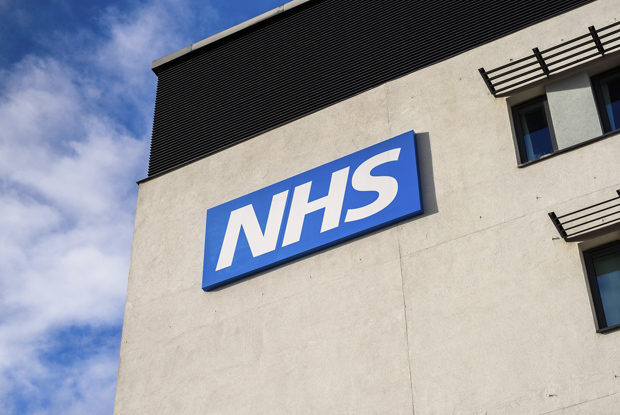 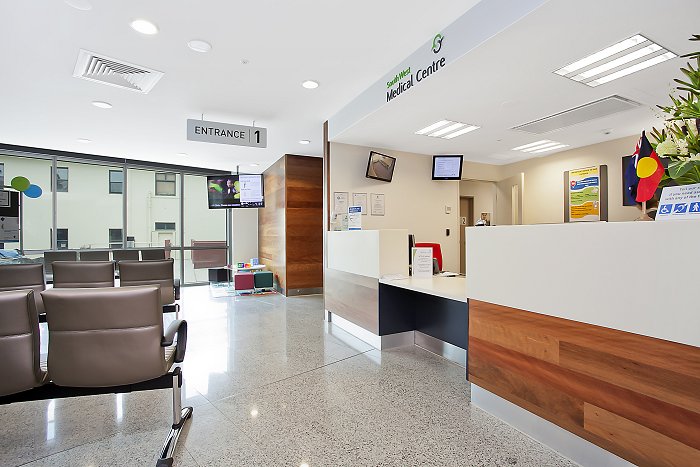 Talk to usEvery patient has the right to make a complaint about the treatment or care they have received at Dr Mahmood and Partners. We understand that we may not always get everything right and, by telling us about the problem you have encountered, we will be able to improve our services and patient experience. Who to talk toMost complaints can be resolved at a local level. Please speak to a member of staff if you have a complaint; our staff are trained to handle complaints.  Alternatively, ask to speak to the complaint’s manager.If for any reason you do not want to speak to a member of our staff, then you can request that NHS England investigates your complaint. They will contact us on your behalf:NHS EnglandPO BOX 16738REDDITCHB97 9PT03003 112233england.contactus@nhs.netA complaint can be made verbally or in writing.  A complaints form is available from reception. Additionally, you can complain via email to dr.mahmoodandpartners@nhs.net Time frames for complaintsThe time constraint on bringing a complaint is 12 months from the occurrence giving rise to the complaint, or 12 months from the time you become aware of the matter about which you wish to complain.The complaints manager will respond to all complaints within three business days. We will aim to investigate and provide you with the findings as soon as we can and will provide regular updates regarding the investigation of your complaintIf for any reason you do not want to speak to a member of our staff, then you can request that NHS England investigates your complaint. They will contact us on your behalf:NHS EnglandPO BOX 16738REDDITCHB97 9PT03003 112233england.contactus@nhs.netA complaint can be made verbally or in writing.  A complaints form is available from reception. Additionally, you can complain via email to dr.mahmoodandpartners@nhs.net Time frames for complaintsThe time constraint on bringing a complaint is 12 months from the occurrence giving rise to the complaint, or 12 months from the time you become aware of the matter about which you wish to complain.The complaints manager will respond to all complaints within three business days. We will aim to investigate and provide you with the findings as soon as we can and will provide regular updates regarding the investigation of your complaintInvestigating complaintsDr Mahmood and Partners will investigate all complaints effectively and in conjunction with extant legislation and guidance.   ConfidentialityDr Mahmood and Partners will ensure that all complaints are investigated with the utmost confidentiality and that any documents are held separately from the patient’s healthcare record. Third party complaintsDr Mahmood and Partners allows a third party to make a complaint on behalf of a patient. The patient must provide consent for them to do so.  A third-party patient complaint form is available from reception.Final responseDr Mahmood and Partners will issue a final formal response to all complainants which will provide full details and the outcome of the complaint. We will liaise with you about the progress of any complaint.Milbank TowerMillbankLONDONSW1P 4QPCitygateMosley StreetMANCHESTERM2 3HQ